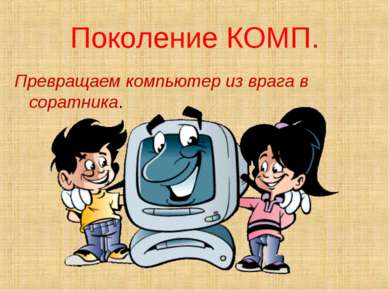 РАБОТА  КОМПЬЮТЕРНОГО   КЛАССАзанятия 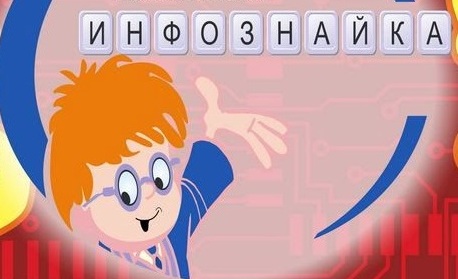 27.05.2019-27.06.2019,01.07.2019-10.07.2019(кроме выходных)9.00 час.-10.00 час.(отв. Гордияш  Сергей Олегович)